UMW/AZ/PN-48/18						       	Wrocław, 04 czerwca 2018 r.SPECYFIKACJA ISTOTNYCH WARUNKÓW ZAMÓWIENIANr UMW/AZ/PN-46/18Korekta z dnia 07.06.2018 r.NAZWA POSTĘPOWANIA  Remont głównego wejścia do budynku I Katedry i Kliniki Ginekologii i Położnictwa przy ul. Chałubińskiego 3 we WrocławiuTRYB POSTĘPOWANIAPrzetarg nieograniczony o wartości szacunkowej poniżej 5 548 000,00 EURO(art. 10 ust. 1 oraz art. 39 – 46 Prawa zamówień publicznych)  Termin składania ofert – do dnia 19.06.2018 r. do godz. 10:00Termin otwarcia ofert – dnia 19.06.2018 r. o godz. 11:00Miejsce składania ofert: Zespół ds. Zamówień Publicznych UMW,ul. Marcinkowskiego 2-6; 50-368 Wrocław, pokój 3A.111.1Miejsce otwarcia ofert:Zespół ds. Zamówień Publicznych UMW,ul. Marcinkowskiego 2-6; 50-368 Wrocław, pokój 3A 108.1ZatwierdzamKanclerz UMWmgr Iwona JanusNazwa (firma) oraz adres ZamawiającegoUniwersytet Medyczny im. Piastów Śląskich we Wrocławiu Wybrzeże L. Pasteura 150-367 Wrocławtelefon 71 / 784 10 02faks 71 / 784 00 07 Tryb udzielenia zamówieniaPostępowanie prowadzone jest zgodnie z przepisami Ustawy z dnia 29 stycznia 2004 roku – Prawo zamówień publicznych (tekst jedn. – Dz. U. z 2017 r., poz. 1579, z późn. zm.), zwanej dalej „Pzp”.Postępowanie prowadzone jest w trybie przetargu nieograniczonego (podst. prawna: art. 10 ust. 1 oraz art. 39-46 Pzp).Do czynności podejmowanych przez Zamawiającego i Wykonawców stosować się będzie przepisy ustawy z dnia 23 kwietnia 1964 r. – Kodeks cywilny (tekst jedn. – Dz. U. z 2018 r., poz. 1025), jeżeli przepisy Pzp nie stanowią inaczej.Opis przedmiotu zamówieniaPrzedmiotem zamówienia jest wykonanie remontu głównego wejścia do budynku I Katedry i Kliniki Ginekologii i Położnictwa UMW, mieszczącej się przy ul. Tytusa Chałubińskiego 3 we Wrocławiu zgodnie z: decyzją Prezydenta Wrocławia nr 543/2018 (zał. nr 9 do SIWZ), pozwoleniem konserwatorskim (zał. nr 10 do SIWZ), projektem budowlanym (zał. nr 11 do SIWZ), projektem wykonawczym (zał. nr 12 do SIWZ), specyfikacjami technicznymi (zał. nr 13 do SIWZ), przedmiarami (załącznik nr 14 do SIWZ) oraz obowiązującymi przepisami. W przypadku przywołania w opisie przedmiotu zamówienia norm, europejskich ocen technicznych, aprobat, specyfikacji technicznych i systemów referencji technicznych, o których mowa 
w art. 30 ust. 1-3 Pzp, Zamawiający dopuszcza rozwiązania równoważne opisywanym, a odniesieniu takiemu towarzyszą wyrazy „lub równoważne”.Kody CPV:45.00.00.00-7  Roboty budowlane45.45.30.00-7  Roboty remontowe i renowacyjneZamawiający nie przewiduje udzielenie zamówień, o których mowa w art. 67 ust. 1 pkt 6 Pzp.Zamawiający nie przewiduje zawarcia umowy ramowej. Zamawiający umożliwi Wykonawcom, przed terminem składania ofert, zapoznanie się z obiektem, a także umożliwi przeprowadzenie wizji lokalnej, w celu zapoznania się z warunkami lokalnymi, lokalizacją obiektu i infrastrukturą, przy udziale upoważnionego przedstawiciela Zamawiającego: mgr inż. Jacek Skarul po wcześniejszym ustaleniu terminu  – tel. 71 / 784-17-73 (dzwonić w godzinach 08:00 – 14:00). Udział podwykonawców:Wykonawca może powierzyć wykonanie części zamówienia podwykonawcy.Zamawiający żąda wskazania przez Wykonawcę części zamówienia, których wykonanie zamierza powierzyć podwykonawcom, i podania przez Wykonawcę firm podwykonawców.Z uwagi na fakt, że roboty budowlane mają być wykonane w miejscu podlegającym bezpośredniemu nadzorowi Zamawiającego, Zamawiający żąda, aby przed przystąpieniem do wykonania zamówienia Wykonawca, o ile są już znane, podał nazwy albo imiona i nazwiska oraz dane kontaktowe podwykonawców i osób do kontaktu z nimi, zaangażowanych w takie roboty budowlane. Wykonawca zawiadamia Zamawiającego o wszelkich zmianach danych, o których mowa w zdaniu pierwszym, w trakcie realizacji zamówienia, a także przekazuje informacje na temat nowych podwykonawców, którym w późniejszym okresie zamierza powierzyć realizację robót budowlanych.Zamawiający żąda informacji, o których mowa w ppkt. 3, w wypadku zamówień od dostawców uczestniczących w realizacji zamówienia na roboty budowlane.Jeżeli powierzenie podwykonawcy wykonania części zamówienia na roboty budowlane następuje w trakcie jego realizacji, Wykonawca na żądanie Zamawiającego przedstawia oświadczenie, o którym mowa w art. 25a ust. 2 Pzp (rozdział VII pkt 1 SIWZ), lub oświadczenia lub dokumenty potwierdzające brak podstaw wykluczenia wobec tego podwykonawcy. Jeżeli Zamawiający stwierdzi, że wobec danego podwykonawcy zachodzą podstawy wykluczenia, Wykonawca obowiązany jest zastąpić tego podwykonawcę lub zrezygnować z powierzenia wykonania części zamówienia podwykonawcy.Postanowienia ppkt. 5 i 6 stosuje się wobec dalszych podwykonawców.Powierzenie wykonania części zamówienia podwykonawcom nie zwalnia Wykonawcy z odpowiedzialności za należyte wykonanie tego zamówienia.Pozostałe zapisy dotyczące podwykonawców znajdują się we Wzorze umowy - załącznik nr 7 do SIWZ. Zamawiający wymaga zatrudnienia przez Wykonawcę lub podwykonawcę na podstawie umowy 
o pracę, w rozumieniu przepisów ustawy z dnia 26 czerwca 1974  r. – Kodeks pracy  (tekst jedn. - Dz. U. z 2018 r., poz. 108, z późn. zm.) osób wykonujących wszystkie prace remontowo – budowlane, objęte przedmiotem zamówienia. Wyżej określony wymóg dotyczy również podwykonawców wykonujących wskazane powyżej prace. Sposób dokumentowania zatrudnienia osób, o których mowa w art. 29 ust. 3a Pzp oraz uprawnienia Zamawiającego w zakresie kontroli spełniania przez wykonawcę wymagań, o których mowa w art. 29 ust. 3a Pzp oraz sankcje z tytułu niespełnienia tych wymagań określa wzór umowy stanowiący załącznik nr 7 do SIWZ. Wykonawca przed podpisaniem umowy złoży oświadczenie w zakresie wskazanym w niniejszym punkcie (zał. nr 8 do SIWZ).Zgodnie z art. 13 ust. 1 i 2 rozporządzenia Parlamentu Europejskiego i Rady (UE) 2016/679 z dnia 27 kwietnia 2016 r. w sprawie ochrony osób fizycznych w związku z przetwarzaniem danych osobowych i w sprawie swobodnego przepływu takich danych oraz uchylenia dyrektywy 95/46/WE (ogólne rozporządzenie o ochronie danych, Dz. Urz. UE L 119 z 04.05.2016, str. 1), dalej „RODO”, Zamawiający informuje, że: administratorem danych osobowych Wykonawców i osób uczestniczących w przedmiotowym postępowaniu jest Zamawiający;Zamawiający wyznaczył Inspektora Ochrony Danych, z którym można się kontaktować
w sprawach dotyczących przetwarzania danych osobowych pod adresem e-mail: iod@umed.wroc.pl;Dane osobowe Wykonawców i osób uczestniczących w przedmiotowym postępowaniu przetwarzane będą na podstawie art. 6 ust. 1 lit. c RODO w celu związanym z przedmiotowym postępowaniem o udzielenie zamówienia publicznego;Odbiorcami danych osobowych Wykonawców i osób uczestniczących w przedmiotowym postępowaniu będą osoby lub podmioty, którym udostępniona zostanie dokumentacja postępowania w oparciu o art. 8 oraz art. 96 ust. 3 Pzp;  dane osobowe osób uczestniczących w przedmiotowym postępowaniu będą przechowywane, zgodnie z art. 97 ust. 1 Pzp, przez okres 4 lat od dnia zakończenia postępowania
o udzielenie zamówienia, a jeżeli czas trwania umowy przekracza 4 lata, okres przechowywania obejmuje cały czas trwania umowy;obowiązek podania przez Wykonawcę danych osobowych bezpośrednio jego dotyczących oraz danych osób uczestniczących w postępowaniu jest wymogiem ustawowym określonym w przepisach Pzp, związanym z udziałem w postępowaniu o udzielenie zamówienia publicznego; konsekwencje niepodania określonych danych wynikają z Pzp;  w odniesieniu do danych osobowych osób uczestniczących w przedmiotowym postępowaniu decyzje nie będą podejmowane w sposób zautomatyzowany, stosowanie do art. 22 RODO;osoby uczestniczące w przedmiotowym postepowaniu posiadają:na podstawie art. 15 RODO prawo dostępu do danych osobowych bezpośrednio ich dotyczących;na podstawie art. 16 RODO prawo do sprostowania przez Wykonawcę uczestniczącego
w przedmiotowym postępowaniu danych osobowych (skorzystanie z prawa do sprostowania nie może skutkować zmianą wyniku postępowania o udzielenie zamówienia publicznego ani zmianą postanowień umowy w zakresie niezgodnym z Pzp oraz nie może naruszać integralności protokołu oraz jego załączników);na podstawie art. 18 RODO prawo żądania od administratora ograniczenia przetwarzania danych osobowych z zastrzeżeniem przypadków, o których mowa w art. 18 ust. 2 RODO (prawo do ograniczenia przetwarzania nie ma zastosowania w odniesieniu do przechowywania, w celu zapewnienia korzystania ze środków ochrony prawnej lub
w celu ochrony praw innej osoby fizycznej lub prawnej, lub z uwagi na ważne względy interesu publicznego Unii Europejskiej lub państwa członkowskiego);  prawo do wniesienia skargi do Prezesa Urzędu Ochrony Danych Osobowych, gdy uzna, że przetwarzanie danych osobowych dotyczących wykonawców i uczestników przedmiotowego zamówienia narusza przepisy RODO;nie przysługuje Wykonawcy i osobom uczestniczącym w przedmiotowym postępowaniu:w związku z art. 17 ust. 3 lit. b, d lub e RODO prawo do usunięcia danych osobowych;prawo do przenoszenia danych osobowych, o którym mowa w art. 20 RODO;na podstawie art. 21 RODO prawo sprzeciwu, wobec przetwarzania danych osobowych, gdyż podstawą prawną przetwarzania danych osobowych Wykonawców i osób uczestniczących w przedmiotowym postępowaniu jest art. 6 ust. 1 lit. c RODO. Termin realizacji przedmiotu zamówieniaTermin realizacji przedmiotu zamówienia stanowi kryterium oceny ofert. Zamawiający ustalił maksymalny termin realizacji przedmiotu zamówienia – nie dłuższy niż 8 miesięcy od dnia wprowadzenia na obiekt.Warunki udziału w postępowaniu O udzielenie zamówienia mogą się ubiegać Wykonawcy, którzy:nie podlegają wykluczeniu;spełniają warunki udziału w postępowaniu, dotyczące:kompetencji lub uprawnień do prowadzenia określonej działalności zawodowej, o ile wynika to z odrębnych przepisów. Zamawiający nie stawia warunku w tym zakresie.sytuacji ekonomicznej lub finansowej. Zamawiający nie stawia warunku w tym zakresie.zdolności technicznej lub zawodowej: Wykonawca spełni warunek, jeżeli wykaże, że: - w okresie ostatnich pięciu lat przed upływem terminu składania ofert, a jeżeli okres prowadzenia działalności jest krótszy - w tym okresie, wykonał minimum 2 roboty budowlane polegające na wykonaniu prac konserwatorskich w budynkach, które są wpisane do rejestru zabytków (budynek zgodnie z definicją określoną w Ustawie z dnia 7 lipca 1994r. Prawo budowlane – Dz.U. z 2017 r. poz. 1332 z późn. zm.) o wartości nie mniejszej niż 100 000,00 zł brutto każda (słownie: sto tysięcy złotych brutto). Przez prace konserwatorskie Zamawiający rozumie działania mające na celu zabezpieczenie i utrwalenie substancji zabytku nieruchomego i zahamowanie procesów jego destrukcji. (dla wartości wskazanych przez Wykonawcę w walucie innej niż PLN, Zamawiający przyjmie przelicznik według średniego kursu NBP z dnia wszczęcia niniejszego postępowania, a jeżeli średni kurs nie będzie w tym dniu publikowany, to Zamawiający przyjmie kurs średni z ostatniej tabeli przed wszczęciem postępowania).- dysponuje następującymi osobami przeznaczonymi do realizacji zamówienia: osobą posiadającą uprawnienia w specjalności konserwacja i restauracja malarstwa ściennego, o których mowa w: art. 37a, art. 37b lub art. 37d ustawy z dnia 23.07.2003 r. o ochronie zabytków i opiece nad zabytkami (tekst jedn.: Dz. U. 2017, poz. 2187), posiadającą doświadczenie zawodowe obejmujące wykonanie co najmniej 3 (trzech) remontów obiektów zabytkowych wpisanych do rejestru zabytków z konserwacją malarstwa ściennego;osobą posiadającą uprawnienia w specjalności konserwacja i restauracja elementów architektonicznych, o których mowa w: art. 37a, art. 37b lub art. 37d ustawy z dnia 23.07.2003 r. o ochronie zabytków i opiece nad zabytkami (tekst jedn.: Dz. U. 2017, poz. 2187), posiadającą doświadczenie zawodowe obejmujące wykonanie co najmniej 3 (trzech) remontów obiektów zabytkowych wpisanych do rejestru zabytków z konserwacją elementów architektonicznych;W przypadku gdy Wykonawca dysponuje osobą posiadającą obie ww. specjalności, wówczas osoba ta musi wykazać wykonanie co najmniej 3 (trzech) remontów obiektów zabytkowych wpisanych do rejestru zabytków z konserwacją malarstwa ściennego oraz co najmniej 3 (trzech) remontów obiektów zabytkowych wpisanych do rejestru zabytków z konserwacją elementów architektonicznych (remonty mogą dotyczyć tych samych obiektów zabytkowych).  Kierownikiem budowy, posiadającym uprawnienia budowlane* do kierowania robotami budowlanymi w specjalności konstrukcyjno-budowlanej, wpisanym na listę członków właściwej okręgowej izby inżynierów budownictwa, posiadającym doświadczenie zawodowe, polegające na wykonaniu co najmniej 3 (trzech) robót budowlanych, prowadzonych przy zabytkach nieruchomych, wpisanych do rejestru zabytków;Kierownikiem, posiadającym uprawnienia budowlane* do kierowania robotami budowlanymi w zakresie sieci, instalacji i urządzeń cieplnych, wentylacyjnych, wodociągowych i kanalizacyjnych, wpisanym na listę członków właściwej okręgowej izby inżynierów budownictwa;Kierownikiem, posiadającym uprawnienia budowlane* do kierowania robotami budowlanymi w zakresie sieci, instalacji i urządzeń elektrycznych i elektroenergetycznych, wpisanym na listę członków właściwej okręgowej izby inżynierów budownictwa.WYJAŚNIENIE POJĘCIA „UPRAWNIENIA BUDOWLANE”:Przez uprawnienia budowlane rozumie się: I.	prawo wykonywania samodzielnych funkcji technicznych w budownictwie, o którym mowa w ustawie z dnia 7 lipca 1994 r. Prawo budowlane (tekst jedn.: Dz. U. z 2017 r., poz. 1332, z późn. zm.) oraz w rozporządzeniu Ministra Infrastruktury i Rozwoju z dnia 11 września 2014 r. w sprawie samodzielnych funkcji technicznych w budownictwie (Dz. U. z 2014 r., poz. 1278), lub uzyskane przed dniem wejścia w życie ustawy - Prawo budowlane, lubII.	odpowiadające im ważne uprawnienia budowlane wydane na podstawie odpowiednich przepisów obowiązujących na terenie kraju, w którym Wykonawca ma siedzibę lub miejsce zamieszkania, uznane przez właściwy organ, zgodnie z ustawą z dnia 22 grudnia 2015 r. o zasadach uznawania kwalifikacji zawodowych nabytych w państwach członkowskich Unii Europejskiej (Dz. U. z 2016 r, poz. 65), lub III.	prawo do tymczasowego i okazjonalnego wykonywania zawodu na terytorium Rzeczypospolitej Polskiej (świadczenia usług transgranicznych), bez konieczności uznawania kwalifikacji zawodowych, w rozumieniu przepisów ustawy cytowanej w ppkt. II, oraz art. 20a ustawy z dnia 15 grudnia 2000 r. o samorządach zawodowych architektów, inżynierów budownictwa oraz urbanistów (tekst jedn. -  Dz. U. z 2016 r.,  poz. 1725).Zamawiający może, na każdym etapie postępowania, uznać, że Wykonawca nie posiada wymaganych zdolności, jeżeli zaangażowanie zasobów technicznych lub zawodowych Wykonawcy w inne przedsięwzięcia gospodarcze Wykonawcy może mieć negatywny wpływ na realizację zamówienia.W wypadku Wykonawców wspólnie ubiegających się o udzielenie zamówienia, warunek o którym mowa w ppkt 1.1 jest spełniony, gdy żaden z podmiotów składających wspólną ofertę nie podlega wykluczeniu natomiast warunki, o których mowa w ppkt 1.2, są spełnione, gdy podmioty składające wspólną ofertę spełniają je łącznie.Wykonawca może w celu potwierdzenia spełniania warunków, o których mowa w ppkt 1.2, w stosownych sytuacjach oraz w odniesieniu do konkretnego zamówienia, lub jego części, polegać na zdolnościach technicznych lub zawodowych innych podmiotów, niezależnie od charakteru prawnego łączących go z nim stosunków prawnych. Wykonawca, który polega na zdolnościach innych podmiotów, musi udowodnić Zamawiającemu, że realizując zamówienie, będzie dysponował niezbędnymi zasobami tych podmiotów, w szczególności przedstawiając zobowiązanie tych podmiotów do oddania mu do dyspozycji niezbędnych zasobów na potrzeby realizacji zamówienia.Zamawiający ocenia, czy udostępniane Wykonawcy przez inne podmioty zdolności techniczne lub zawodowe, pozwalają na wykazanie przez Wykonawcę spełniania warunków udziału w postępowaniu oraz bada, czy nie zachodzą wobec tego podmiotu podstawy wykluczenia, o których mowa w art. 24 ust. 1 pkt 13-22 Pzp.W odniesieniu do warunków dotyczących wykształcenia, kwalifikacji zawodowych lub doświadczenia, Wykonawcy mogą polegać na zdolnościach innych podmiotów, jeśli podmioty te zrealizują roboty budowlane lub usługi, do realizacji których te zdolności są wymagane. Jeżeli zdolności techniczne lub zawodowe podmiotu, o którym mowa w pkt 4, nie potwierdzają spełnienia przez Wykonawcę warunków udziału w postępowaniu lub zachodzą wobec tych podmiotów podstawy wykluczenia, Zamawiający żąda, aby Wykonawca w terminie określonym przez Zamawiającego:zastąpił ten podmiot innym podmiotem lub podmiotami lubzobowiązał się do osobistego wykonania odpowiedniej części zamówienia, jeżeli wykaże zdolności techniczne lub zawodowe, o których mowa w ppkt 1.2.Zgodnie z treścią art. 24aa ust. 1 Pzp, Zamawiający najpierw dokona oceny ofert, a następnie zbada, czy Wykonawca, którego oferta została oceniona jako najkorzystniejsza, nie podlega wykluczeniu oraz spełnia warunki udziału w postępowaniu.Podstawy wykluczenia, o których mowa w art. 24 ust. 5 Pzp.Zamawiający nie przewiduje wykluczenia Wykonawcy na podstawie przesłanek, o których mowa
w art. 24 ust. 5 Pzp.Wykaz oświadczeń lub dokumentów, potwierdzających spełnianie warunków udziału
w postępowaniu oraz brak podstaw wykluczenia.Do oferty każdy Wykonawca musi dołączyć aktualne na dzień składania ofert oświadczenia
w zakresie wskazanym w załącznikach nr 2 i nr 3 do SIWZ. Informacje zawarte w oświadczeniu będą stanowić wstępne potwierdzenie, że Wykonawca nie podlega wykluczeniu oraz spełnia warunki udziału w postępowaniu.W wypadku wspólnego ubiegania się o zamówienie przez Wykonawców, oświadczenie składa każdy z Wykonawców wspólnie ubiegających się o zamówienie. Dokument ten potwierdza spełnianie warunków udziału w postępowaniu oraz brak podstaw wykluczenia w zakresie, w którym każdy z Wykonawców wykazuje spełnianie warunków udziału w postępowaniu oraz brak podstaw wykluczenia.Wykonawca, który zamierza powierzyć wykonanie części zamówienia podwykonawcom, w celu wykazania braku istnienia wobec nich podstaw wykluczenia z udziału w postępowaniu zamieszcza informacje o podwykonawcach w oświadczeniu, o którym mowa w pkt 1.Wykonawca, który powołuje się na zasoby innych podmiotów, w celu wykazania braku istnienia wobec nich podstaw wykluczenia oraz spełniania, w zakresie, w jakim powołuje się na ich zasoby, warunków udziału w postępowaniu zamieszcza informacje o tych podmiotach w oświadczeniu, 
o którym mowa w pkt 1.Zamawiający przed udzieleniem zamówienia, wezwie Wykonawcę, którego oferta została najwyżej oceniona, do złożenia w wyznaczonym, nie krótszym niż 5 dni, terminie aktualnych na dzień złożenia następujących oświadczeń lub dokumentów, tj.:wykazu robót budowlanych wykonanych nie wcześniej niż w okresie ostatnich 5 lat przed upływem terminu składania ofert, a jeżeli okres prowadzenia działalności jest krótszy - w tym okresie, wraz z podaniem ich rodzaju, wartości, daty, miejsca wykonania i podmiotów, na rzecz których roboty te zostały wykonane, z załączeniem dowodów określających czy te roboty zostały wykonane należycie, w szczególności informacji o tym czy roboty zostały wykonane zgodnie z przepisami prawa budowlanego i prawidłowo ukończone, przy czym dowodami o których mowa są referencje bądź inne dokumenty wystawione przez podmiot, na rzecz którego roboty budowlane były wykonywane, a jeżeli z uzasadnionej przyczyny o obiektywnym charakterze wykonawca nie jest w stanie uzyskać tych dokumentów - inne dokumenty. Wzór wykazu robót budowlanych stanowi załącznik nr 4 do SIWZ;wykazu osób, skierowanych przez Wykonawcę do realizacji zamówienia publicznego,
w szczególności odpowiedzialnych za świadczenie usług, kontrolę jakości lub kierowanie robotami budowlanymi, wraz z informacjami na temat ich kwalifikacji zawodowych, uprawnień, doświadczenia i wykształcenia niezbędnych do wykonania zamówienia publicznego, a także zakresu wykonywanych przez nie czynności oraz informacją o podstawie do dysponowania tymi osobami. Wzór wykazu osób stanowi załącznik nr 5 do SIWZWykonawca w terminie 3 dni od dnia zamieszczenia na stronie internetowej informacji, o której mowa w art. 86 ust. 5 Pzp, przekaże Zamawiającemu oświadczenie o przynależności lub braku przynależności do tej samej grupy kapitałowej, o której mowa w art. 24 ust. 1 pkt 23 Pzp. Wraz ze złożeniem oświadczenia, Wykonawca może przedstawić dowody, że powiązania z innym Wykonawcą nie prowadzą do zakłócenia konkurencji w postępowaniu o udzielenie zamówienia - załącznik nr 6 do SIWZ.Jeżeli Wykonawca nie złoży oświadczeń, o których mowa w pkt 1, oświadczeń lub dokumentów potwierdzających okoliczności, o których mowa w Rozdziale V pkt 1 SIWZ, lub innych dokumentów niezbędnych do przeprowadzenia postępowania, oświadczenia lub dokumenty są niekompletne, zawierają błędy lub budzą wskazane przez Zamawiającego wątpliwości, Zamawiający wezwie do ich złożenia, uzupełnienia lub poprawienia lub do udzielania wyjaśnień w terminie przez siebie wskazanym, chyba że mimo ich złożenia, uzupełnienia lub poprawienia lub udzielenia wyjaśnień oferta Wykonawcy podlega odrzuceniu albo konieczne byłoby unieważnienie postępowania.Informacje o sposobie porozumiewania się Zamawiającego z Wykonawcami oraz przekazywania oświadczeń lub dokumentów, a także wskazanie osób uprawnionych do porozumiewania się z Wykonawcami.Ze strony Zamawiającego pracownikiem upoważnionym do porozumiewania się z Wykonawcami w sprawach zamówienia jest: mgr Joanna Czopik – Zespół ds. Zamówień Publicznych UMW – faks 71 / 784-00-45; e-mail: joanna.czopik@umed.wroc.plWykonawca i Zamawiający będą obowiązani przekazywać oświadczenia, wnioski, zawiadomienia oraz informacje drogą elektroniczną lub faksem, a każda ze stron na żądanie drugiej niezwłocznie potwierdzi fakt ich otrzymania. W każdym wypadku dopuszczalna też będzie forma pisemna porozumiewania się stron postępowania. Forma pisemna będzie obligatoryjna dla oferty (również jej zmiany i wycofania), umowy oraz oświadczeń i dokumentów, wymienionych w Rozdziale VII SIWZ (również w wypadku ich złożenia w wyniku wezwania, o którym mowa w Rozdziale VII pkt 7 SIWZ).Wykonawca może zwrócić się do Zamawiającego o wyjaśnienie treści SIWZ. Zamawiający niezwłocznie udzieli wyjaśnień, jednak nie później niż na 2 dni przed upływem terminu składania ofert, pod warunkiem, że wniosek o wyjaśnienie treści SIWZ wpłynął do Zamawiającego nie później niż do końca dnia, w którym upływa połowa wyznaczonego terminu składania ofert.Jeżeli wniosek o wyjaśnienie treści SIWZ wpłynął po upływie terminu składania wniosku, o którym mowa w pkt 3, lub dotyczy udzielonych wyjaśnień, Zamawiający może udzielić wyjaśnień albo pozostawić wniosek bez rozpoznania. Przedłużenie terminu składania ofert nie wpływa na bieg terminu składania wniosku, o którym mowa w pkt 3.Pytanie powinno być opatrzone nazwą składającego je Wykonawcy. Treść zapytań wraz z wyjaśnieniami Zamawiający zamieści na stronie internetowej www.umed.wroc.pl, w rubryce dotyczącej niniejszego postępowania, bez ujawniania źródła zapytania. Wykonawcy proszeni są, o ile to możliwe, o przekazanie treści zapytań również drogą elektroniczną, w formacie edytowalnym („.doc”, „.docx”, itp.).Zamawiający nie będzie zwoływać zebrania wszystkich Wykonawców, o którym mowa w art. 38 ust. 3 Pzp, w celu wyjaśnienia wątpliwości dotyczących treści SIWZ.Jeżeli Zamawiający wprowadzi przed terminem składania ofert jakiekolwiek zmiany w treści SIWZ, zostaną one zamieszczone na stronie internetowej www.umed.wroc.pl,w rubryce przeznaczonej dla niniejszego postępowania.Wymagania dotyczące wadium.Zamawiający nie żąda wniesienia wadium.Termin związania ofertą.Wykonawca pozostaje związany złożoną ofertą przez okres 30 dni.Bieg terminu związania ofertą rozpoczyna się wraz z upływem terminu składania ofert.Opis sposobu przygotowywania ofert.Zamawiający nie dopuszcza składania ofert częściowych. Wykonawca może złożyć tylko jedną ofertę.Zamawiający nie dopuszcza składania ofert wariantowych.Wykonawca ponosi wszelkie koszty związane z przygotowaniem i złożeniem oferty. Oferta powinna zawierać: Formularz ofertowy (wzór – załącznik nr 1 do SIWZ) – wypełniony przez Wykonawcę, Oświadczenia wymienione w Rozdziale VII pkt 1-4 niniejszej SIWZ (wzór – załączniki: nr 2, nr 3 do SIWZ),Oświadczenie Wykonawcy w zakresie wypełnienia obowiązków informacyjnych przewidzianych w art. 13 lub art. 14 RODO (wzór – załącznik nr 16 do SIWZ),Zobowiązanie, o którym mowa w Rozdziale V pkt 5 niniejszej SIWZ,Pełnomocnictwa osób podpisujących ofertę do podejmowania zobowiązań w imieniu Wykonawcy – jeżeli dotyczy. Pełnomocnictwa winny być przedłożone w formie oryginału lub kopii poświadczonej notarialnie.Załączniki do SIWZ są wzorami. Zamawiający zaleca ich użycie w składanej ofercie. Dopuszcza się zamieszczenie w ofercie załączników opracowanych przez Wykonawcę, pod warunkiem jednak, że ich treść będzie odpowiadała treści formularzy załączonych do SIWZ.  Oferta, aby była ważna, musi być podpisana przez Wykonawcę, przedstawicieli Wykonawcy wymienionych w aktualnych dokumentach rejestrowych firmy lub osoby po stronie Wykonawcy upoważnione do zaciągania zobowiązań w jego imieniu. Formalne upoważnienie powinno być wówczas dołączone do oferty. Zaleca się, by podpisy wyżej określonych osób złożone były na formularzu oferty oraz na wszystkich załączonych dokumentach. Wszystkie strony, na których zostaną dokonane poprawki lub korekty błędów, powinny być parafowane przy miejscu naniesienia tych poprawek (korekt) przez osoby podpisujące ofertę. Oferta powinna być sporządzona w języku polskim.Oferta powinna być jednoznaczna, tzn. sporządzona bez dopisków, opcji i wariantów oraz spięta w sposób trwały. W celu usprawnienia pracy komisji przetargowej Wykonawcy proszeni są o ponumerowanie kolejno stron. Nie ujawnia się informacji stanowiących tajemnicę przedsiębiorstwa w rozumieniu przepisów o zwalczaniu nieuczciwej konkurencji, jeżeli Wykonawca, nie później niż w terminie składania ofert, zastrzegł, że nie mogą być one udostępniane oraz wykazał, iż zastrzeżone informacje stanowią tajemnicę przedsiębiorstwa. Wykonawca nie może zastrzec informacji podawanych podczas otwarcia ofert, o których mowa w art. 86 ust. 4 Pzp. Dokumenty zawierające zastrzeżone informacje należy spiąć oddzielnie z zaznaczeniem: „Dokumenty objęte tajemnicą przedsiębiorstwa” – w przeciwnym wypadku cała oferta traktowana będzie jako jawna.Oferty należy składać w nieprzejrzystych, zamkniętych kopertach lub opakowaniach. Koperta powinna być opieczętowana pieczęcią firmową, zawierać nazwę i adres Wykonawcy oraz nazwę i adres Zamawiającego, tj.: Uniwersytet Medyczny we WrocławiuZespół ds. Zamówień Publicznychul. Marcinkowskiego 2-6, 50-368 WrocławPonadto koperta powinna być opatrzona napisem: „Oferta do postępowania UMW/AZ/PN–48/18:Remont głównego wejścia do budynku I Katedry i Kliniki Ginekologii i Położnictwa przy ul. Chałubińskiego 3 we Wrocławiu”.Koperty, w których składane są oferty, powinny być opisane:Nie otwierać przed ……………..… (data i godzina otwarcia ofert).Wykonawca może zmienić lub wycofać złożoną przez siebie ofertę, pod warunkiem, że Zamawiający otrzyma pisemne powiadomienie o wprowadzeniu zmian lub wycofaniu oferty jeszcze przed terminem składania ofert, określonym w niniejszej SIWZ. Wykonawca nie może wycofać oferty i wprowadzić zmian w ofercie po upływie terminu składania ofert. Miejsce oraz termin składania i otwarcia ofertMiejsce oraz termin składania ofert.Oferty należy składać do dnia 19.06.2018 r. do godz. 10:00 w Zespole ds. Zamówień Publicznych UMW, 50-368 Wrocław, ul. Marcinkowskiego 2-6, pokój 3A.111.1 (III piętro).Miejsce oraz termin otwarcia ofert.Otwarcie ofert nastąpi w dniu 19.06.2018 r. o godz. 11:00 w Zespole ds. Zamówień Publicznych UMW, 50-368 Wrocław, ul. Marcinkowskiego 2-6, w pokoju nr 3A 108.1 (III piętro).Opis sposobu obliczenia ceny.Ceną ofertową przedmiotu zamówienia jest cena podana w Formularzu ofertowym (wzór - zał. nr 1 do SIWZ).Cena realizacji niniejszego zamówienia jest ceną ryczałtową, a przedmiary robót (zał. nr 14  do SIWZ) są materiałami pomocniczymi dla sporządzenia ceny ryczałtowej oferty. Cena ofertowa musi uwzględniać wszystkie wymagania niniejszej SIWZ oraz obejmować wszelkie koszty realizacji przedmiotu zamówienia, jakie poniesie Wykonawca.Ceny muszą być wyrażone z dokładnością do dwóch miejsc po przecinku.Jeżeli w postępowaniu złożona będzie oferta, której wybór prowadziłby do powstania u Zamawiającego obowiązku podatkowego zgodnie z przepisami o podatku od towarów i usług, Zamawiający w celu oceny takiej oferty doliczy do przedstawionej w niej ceny podatek od towarów
i usług, który miałby obowiązek rozliczyć zgodnie z tymi przepisami. Wykonawca, składając ofertę, informuje Zamawiającego, czy wybór oferty będzie prowadzić do powstania u Zamawiającego obowiązku podatkowego, wskazując nazwę (rodzaj) usługi, której świadczenie będzie prowadzić do jego powstania, oraz wskazując jego wartość bez kwoty podatku. Opis kryteriów, którymi Zamawiający będzie się kierował przy wyborze oferty wraz z podaniem wag tych kryteriów w kolejności od najważniejszego do najmniej ważnego.Przy wyborze najkorzystniejszej oferty Zamawiający zastosuje następujące kryteria oceny ofert:Cena realizacji przedmiotu zamówienia - waga 60 %;Termin realizacji - waga 30 %;Okres gwarancji - waga 10 %.Ocena ofert odbywać się będzie w sposób opisany w poniższej tabeli:Ocena punktowa dotyczyć będzie wyłącznie ofert uznanych za ważne i niepodlegających odrzuceniu.Punkty przyznane za poszczególne kryteria liczone będą z dokładnością do dwóch miejsc po przecinku.Zamawiający wybierze jako najkorzystniejszą, ofertę, która uzyska najwyższą ilość punktów.Informacje dotyczące walut obcych, w jakich mogą być prowadzone rozliczenia między Zamawiającym a Wykonawcą.Zamawiający nie przewiduje rozliczeń z Wykonawcą w walutach obcych; rozliczenia między Zamawiającym a Wykonawcą prowadzone będą w PLN.Informacje o formalnościach, jakie powinny zostać dopełnione po wyborze oferty w celu zawarcia umowy w sprawie zamówienia publicznego.Osoby reprezentujące Wykonawcę przy podpisywaniu umowy powinny posiadać ze sobą dokumenty potwierdzające ich umocowanie do podpisania umowy, o ile umocowanie to nie będzie wynikać z dokumentów załączonych do oferty.W przypadku wyboru oferty złożonej przez Wykonawców wspólnie ubiegających się o udzielenie zamówienia Zamawiający może żądać przed zawarciem umowy przedstawienia umowy regulującej współpracę tych Wykonawców. Zawarcie umowy nastąpi na podstawie wzoru Zamawiającego.Wykonawca jest zobowiązany do zawarcia umowy w terminie i miejscu wyznaczonym przez Zamawiającego.Jeżeli Wykonawca, którego oferta została wybrana, uchyla się od zawarcia umowy w sprawie zamówienia publicznego, Zamawiający zastrzega sobie prawo wyboru oferty najkorzystniejszej spośród pozostałych ofert złożonych bez przeprowadzania ich ponownego badania i oceny, chyba że zachodzą przesłanki unieważnienia postępowania, o których mowa w art. 93 ust. 1 Pzp.Jeżeli Wykonawca, którego oferta została oceniona jako najkorzystniejsza, uchyla się od zawarcia umowy, Zamawiający może zbadać, czy nie podlega wykluczeniu oraz czy spełnia warunki udziału w postępowaniu Wykonawca, który złożył ofertę najwyżej ocenioną spośród pozostałych ofert.Wymagania dotyczące zabezpieczenia należytego wykonania umowy.Zamawiający nie żąda wniesienia zabezpieczenia należytego wykonania umowy.Wzór umowy.Wzór umowy stanowi załącznik nr 7 do SIWZ.Pouczenie o środkach ochrony prawnej przysługujących Wykonawcy w toku postępowania o udzielenie zamówienia.Środki ochrony prawnej przysługują Wykonawcy, a także innemu podmiotowi, jeżeli ma lub miał interes w uzyskaniu danego zamówienia oraz poniósł lub może ponieść szkodę w wyniku naruszenia przez Zamawiającego przepisów Pzp.Środki ochrony prawnej wobec ogłoszenia o zamówieniu oraz SIWZ przysługują również organizacjom wpisanym na listę, o której mowa w art. 154 pkt 5 Pzp.Odwołanie przysługuje wyłącznie od niezgodnej z przepisami ustawy czynności Zamawiającego podjętej w postępowaniu o udzielenie zamówienia lub zaniechania czynności, do której Zamawiający jest zobowiązany na podstawie ustawy. W szczególności, odwołanie przysługuje wyłącznie wobec czynności:określenia warunków udziału w postępowaniu;wykluczenia odwołującego z postępowania o udzielenie zamówienia;odrzucenia oferty odwołującego;opisu przedmiotu zamówienia;wyboru najkorzystniejszej oferty.Odwołanie wnosi się:w terminie 5 dni od dnia przesłania informacji o czynności Zamawiającego stanowiącej podstawę jego wniesienia, jeżeli zostały przesłane w sposób określony w art. 180 ust. 5 zdanie drugie Pzp, albo w terminie 10 dni - jeżeli zostały przesłane w inny sposób;wobec treści ogłoszenia o zamówieniu, a także wobec postanowień SIWZ – w terminie
5 dni od dnia zamieszczenia ogłoszenia w Biuletynie Zamówień Publicznych, lub SIWZ na stronie internetowej;wobec czynności innych niż określone w ppkt 1 i 2 - w terminie 5 dni od dnia, w którym powzięto lub przy zachowaniu należytej staranności można było powziąć wiadomość o okolicznościach stanowiących podstawę jego wniesienia.jeżeli Zamawiający nie przesłał Wykonawcy zawiadomienia o wyborze oferty najkorzystniejszej – odwołanie wnosi się nie później niż w terminie:a) 15 dni od dnia zamieszczenia w Biuletynie Zamówień Publicznych ogłoszenia o udzieleniu zamówienia,1 miesiąca od dnia zawarcia umowy, jeżeli Zamawiający nie zamieścił w Biuletynie Zamówień Publicznych ogłoszenia o udzieleniu zamówienia.Odwołujący przesyła kopię odwołania Zamawiającemu przed upływem terminu wniesienia odwołania w taki sposób, aby mógł on zapoznać się z jego treścią przed upływem tego terminu.Na orzeczenie Krajowej Izby Odwoławczej (KIO) stronom oraz uczestnikom postępowania odwoławczego przysługuje skarga do sądu.Skargę wnosi się do sądu okręgowego właściwego dla siedziby albo miejsca zamieszkania Zamawiającego.Skargę wnosi się za pośrednictwem Prezesa KIO w terminie 7 dni od dnia doręczenia orzeczenia KIO, przesyłając jednocześnie jej odpis przeciwnikowi skargi.Szczegółowe zasady korzystania ze środków ochrony prawnej określa Dział VI Pzp – Środki ochrony prawnej.XIX. Wykaz załączników do niniejszej SIWZZałącznikami do niniejszej SIWZ są:Kanclerz UMWmgr Iwona Janus UMW/AZ/PN-48/18								Załącznik nr 1 do SIWZFORMULARZ OFERTOWYRemont głównego wejścia do budynku I Katedry i Kliniki Ginekologiii Położnictwa przy ul. Chałubińskiego 3 we WrocławiuZarejestrowana nazwa Wykonawcy: .................................................................................................................................Adres Wykonawcy: .................................................................................................................................Nazwiska osób po stronie Wykonawcy uprawnionych do jego reprezentowania przy sporządzaniu niniejszej oferty:.................................................................................................................................4. NIP.................................      5. Regon.............................   6.  Tel ................................
7.  Fax ...............................      8. E-mail ..............................    9. www.............................
Oświadczam, że zapoznałem się z treścią SIWZ i akceptuję jej postanowienia. Oświadczam, że zapoznałem się z treścią Wzoru umowy – zał. nr 7 do SIWZ i akceptuję jego postanowienia.Oświadczam, że zapoznałem się z: decyzją Prezydenta Wrocławia nr 543/2018 r. z dnia 05.02.2018 r. (zał. nr 9 do SIWZ), pozwoleniem konserwatorskim (decyzja nr 1482/2017 z dnia 27.12.2017 r., zał. nr 10 do SIWZ), projektem budowlanym (zał. nr 11 do SIWZ), projektem wykonawczym (zał. nr 12 do SIWZ), specyfikacją techniczną (zał. nr 13 do SIWZ) oraz przedmiarami (zał. nr 14 do SIWZ) i zgodnie z ich treścią wykonam przedmiot zamówienia.Oświadczam, że jestem związany niniejszą ofertą przez okres 30 dni od dnia upływu terminu składania ofert.Oświadczam, że zamierzam powierzyć podwykonawcy/om wykonanie następujących części zamówienia:  (należy wskazać części zamówienia, których wykonanie Wykonawca zamierza powierzyć).Wybór niniejszej oferty będzie /nie będzie (właściwe zaznaczyć) prowadzić do powstania
u Zamawiającego obowiązku podatkowego zgodnie z przepisami ustawy o podatku od towarów
i usług.Wskazujemy nazwę (rodzaj) towaru lub usługi, których dostawa lub świadczenie będzie prowadzić do powstania powyższego obowiązku podatkowego ................................. oraz wartość tego towaru lub usługi bez kwoty podatku wynoszącą ........................ (brak wskazania  rozumiany będzie przez Zamawiającego jako informacja o tym, ze wybór oferty nie będzie prowadzić do powstania u Zamawiającego powyższego obowiązku podatkowego).Oświadczam, że w rozumieniu przepisów art. 7 ust. 1 pkt 1 - 3 ustawy z dnia 06.03.2018 r. Prawo przedsiębiorców (tekst jedn. - Dz. U. z 2018 r., poz. 646), jestem: - mikroprzedsiębiorcą- małym przedsiębiorcą - średnim przedsiębiorcą - dużym przedsiębiorcą  (właściwe zaznaczyć) Załącznikami do niniejszej oferty są: (podać nr załącznika i stronę oferty).……………………………………………………………………………………………………………………………………………………………………………………………………………………………………………………………………………………………………………………………………………………………………………………………………………………       …………………………						             ……………………………………….  Data                                                 			         		Pieczęć i podpis WykonawcyUMW/AZ/PN-48/18                                              			    Załącznik nr 2 do SIWZOświadczenie WYKONAWCYskładane na podstawie art. 25a ust. 1 ustawy z dnia 29 stycznia 2004 r.Prawo zamówień publicznych (dalej jako: ustawa Pzp),DOTYCZĄCE SPEŁNIANIA WARUNKÓW UDZIAŁU W POSTĘPOWANIU Zarejestrowana nazwa Wykonawcy:…..................................................................................................................................…..................................................................................................................................Adres….................................................................................................................................…..................................................................................................................................NIP …......................................................          Regon …................................................Na potrzeby postępowania o udzielenie zamówienia publicznego:Remont głównego wejścia do budynku I Katedry i Kliniki Ginekologii i Położnictwa przy ul. Chałubińskiego 3 we Wrocławiuoświadczam, co następuje:INFORMACJA DOTYCZĄCA WYKONAWCY:Oświadczam, że spełniam warunki udziału w postępowaniu określone przez zamawiającego w SIWZ przetargu nieograniczonego nr UMW/AZ/PN-48/18…………………………………..……. ………………………………………..…………. …………………………….….…….(podpis)			(miejscowość)			   (data)INFORMACJA W ZWIĄZKU Z POLEGANIEM NA ZASOBACH INNYCH PODMIOTÓW: Oświadczam, że w celu wykazania spełniania warunków udziału w postępowaniu, określonych przez zamawiającego w SIWZ przetargu nieograniczonego nr  UMW/AZ/PN-48/18, polegam na zasobach następującego/ych podmiotu/ów: ……………………………………………………………………………….………………………...……………………………………………………………………………………………………………….………………………………………..….., w następującym zakresie: ……………………………………………………………………………………………………………………………………………………………………………………………………………………………………… (wskazać podmiot i określić odpowiedni zakres dla wskazanego podmiotu). …………………………………..……. ………………………………………..…………. …………………………….….…….(podpis)			(miejscowość)			   (data)OŚWIADCZENIE DOTYCZĄCE PODANYCH INFORMACJI:Oświadczam, że wszystkie informacje podane w powyższych oświadczeniach są aktualne 
i zgodne z prawdą oraz zostały przedstawione z pełną świadomością konsekwencji wprowadzenia zamawiającego w błąd przy przedstawianiu informacji.…………………………………..……. ………………………………………..…………. …………………………….….…….(podpis)			(miejscowość)			   (data)UMW/AZ/PN-48/18                                          	 		     Załącznik nr 3 do SIWZOświadczenie Wykonawcy składane na podstawie art. 25a ust. 1 ustawy z dnia 29 stycznia 2004 r.  Prawo zamówień publicznych (dalej jako: Pzp), DOTYCZĄCE PRZESŁANEK WYKLUCZENIA Z POSTĘPOWANIAZarejestrowana nazwa Wykonawcy:…….....................................................................................................................................…….....................................................................................................................................Adres….......................................................................................................................................….......................................................................................................................................NIP ……...................................................          Regon ……..................................................Na potrzeby postępowania o udzielenie zamówienia publicznego, którego przedmiotem jest:Remont głównego wejścia do budynku I Katedry i Kliniki Ginekologii i Położnictwa przy ul. Chałubińskiego 3 we Wrocławiuprowadzonego przez Uniwersytet Medyczny we Wrocławiu, oświadczam, co następuje:OŚWIADCZENIA DOTYCZĄCE WYKONAWCY:Oświadczam, że nie podlegam wykluczeniu z postępowania na podstawie art. 24 ust 1 pkt 12-23 Pzp.Oświadczam, że zachodzą w stosunku do mnie podstawy wykluczenia z postępowania na podstawie art. ………… Pzp (podać mającą zastosowanie podstawę wykluczenia spośród wymienionych w art. 24 ust. 1 pkt 13-14, 16-20 Pzp). Jednocześnie oświadczam, że w związku z ww. okolicznością, na podstawie art. 24 ust. 8 Pzp podjąłem następujące środki naprawcze:………………………………………………………………………………………………………………………………………………………….…………………………………………………………………………………………..……………………........…………………………..…………………………………………………………………………………………………………………………………………………………….………………………………………………………………………………………………………………………………………………………….Oświadczam, że spełniam warunki udziału w postępowaniu określone przez Zamawiającego 
w SIWZ.…………………………						……………………………………….Data                                                 			         		Pieczęć i podpis WykonawcyOŚWIADCZENIE DOTYCZĄCE PODMIOTU, NA KTÓREGO ZASOBY POWOŁUJE SIĘ WYKONAWCA:Oświadczam, że w celu wykazania spełniania warunków udziału w postępowaniu, określonych przez Zamawiającego w SIWZ, polegam na zasobach następującego/ych podmiotu/ów(podać pełną nazwę/firmę, adres, a także w zależności od podmiotu: NIP/PESEL, KRS/CeiDG): …………………………………………………………………………………………………………………………………………………………..……………………………………………………………………………………………………………….…………………………………….., w następującym zakresie: …………………………………………………………………………………………………………………………………………………………………………………………………………………………………………………………………………… Oświadczam, że w stosunku do podmiotu/tów wymienionego/nych w pkt. 1 powyżej, na którego/ych zasoby powołuję się w niniejszym postępowaniu, nie zachodzą podstawy wykluczenia z postępowania o udzielenie zamówienia.…………………………						……………………………………….Data                                                 			         		Pieczęć i podpis WykonawcyOŚWIADCZENIE DOTYCZĄCE PODWYKONAWCY NIEBĘDĄCEGO PODMIOTEM, NA KTÓREGO ZASOBY POWOŁUJE SIĘ WYKONAWCA:Oświadczam, że w stosunku do następującego/ych podmiotu/tów, będącego/ych podwykonawcą/ami: ……………………………………………………………………..….…… (podać pełną nazwę/firmę, adres, a także w zależności od podmiotu: NIP/PESEL, KRS/CeiDG), nie zachodzą podstawy wykluczenia z postępowania o udzielenie zamówienia.…………………………						……………………………………….Data                                                 			         		Pieczęć i podpis WykonawcyOŚWIADCZENIE DOTYCZĄCE PODANYCH INFORMACJI:Oświadczam, że wszystkie informacje podane w powyższych oświadczeniach są aktualne 
i zgodne z prawdą oraz zostały przedstawione z pełną świadomością konsekwencji wprowadzenia Zamawiającego w błąd przy przedstawianiu informacji.…………………………						……………………………………….Data                                                 			         		Pieczęć i podpis WykonawcyUMW/AZ/PN-48/18                                          	 		     Załącznik nr 4 do SIWZWYKAZ    ROBÓT    BUDOWLANYCHWykaz robót budowlanych wykonanych nie wcześniej niż w okresie ostatnich 5 lat przed upływem terminu składania ofert, a jeżeli okres prowadzenia działalności jest krótszy - w tym okresie, wraz z podaniem ich rodzaju, wartości, daty, miejsca wykonania i podmiotów, na rzecz których roboty te zostały wykonane, z załączeniem dowodów określających czy te roboty budowlane zostały wykonane należycie, w szczególności informacji o tym czy roboty zostały wykonane zgodnie z przepisami prawa budowlanego i prawidłowo ukończone, przy czym dowodami, o których mowa, są referencje bądź inne dokumenty wystawione przez podmiot, na rzecz którego roboty budowlane były wykonywane, a jeżeli z uzasadnionej przyczyny o obiektywnym charakterze Wykonawca nie jest w stanie uzyskać tych dokumentów - inne dokumenty.Wykonawca spełni warunek, jeżeli wykaże, że w okresie ostatnich pięciu lat przed upływem terminu składania ofert, a jeżeli okres prowadzenia działalności jest krótszy - w tym okresie, wykonał minimum 2 roboty budowlane polegające na wykonaniu prac konserwatorskich w budynku, który jest wpisany do rejestru zabytków (budynek zgodnie z definicją określoną w Ustawie z dnia 7 lipca 1994r. Prawo budowlane – Dz.U. z 2017 r. poz. 1332 z późn. zm.) o wartości nie mniejszej niż 100 000,00 zł brutto każda (słownie: sto tysięcy złotych brutto). Przez prace konserwatorskie Zamawiający rozumie działania mające na celu zabezpieczenie i utrwalenie substancji zabytku nieruchomego i zahamowanie procesów jego destrukcji. (dla wartości wskazanych przez Wykonawcę w walucie innej niż PLN, Zamawiający przyjmie przelicznik według średniego kursu NBP z dnia wszczęcia niniejszego postępowania, a jeżeli średni kurs nie będzie w tym dniu publikowany, to Zamawiający przyjmie kurs średni z ostatniej tabeli przed wszczęciem postępowania).Wykonawca może dostosować rozmiary rubryk w tabeli w zależności od potrzeb.Należy załączyć dowody potwierdzające, że roboty te zostały wykonane zgodnie z zasadami sztuki budowlanej i prawidłowo ukończone…………………………						……………………………………….Data                                                 			         		Pieczęć i podpis WykonawcyUMW/AZ/PN–48/18				 		                 Załącznik nr 5 do SIWZWYKAZ  OSÓBWykaz osób, skierowanych przez wykonawcę do realizacji niniejszego zamówienia, w szczególności odpowiedzialnych za świadczenie usług, wraz z informacjami na temat ich kwalifikacji zawodowych, uprawnień, doświadczenia i wykształcenia niezbędnych do wykonania niniejszego zamówienia, a także zakresu wykonywanych przez nie czynności oraz informacją o podstawie do dysponowania tymi osobami. Wykonawca spełni warunek, jeżeli wykaże, że dysponuje następującymi osobami przeznaczonymi do realizacji zamówienia: osobą posiadającą uprawnienia w specjalności konserwacja i restauracja malarstwa ściennego, o których mowa w: art. 37a, art. 37b lub art. 37d ustawy z dnia 23.07.2003 r. o ochronie zabytków i opiece nad zabytkami (tekst jedn.: Dz. U. 2017, poz. 2187), posiadającą doświadczenie zawodowe obejmujące wykonanie co najmniej 3 (trzech) remontów obiektów zabytkowych wpisanych do rejestru zabytków z konserwacją malarstwa ściennego;osobą posiadającą uprawnienia w specjalności konserwacja i restauracja elementów architektonicznych, o których mowa w: art. 37a, art. 37b lub art. 37d ustawy z dnia 23.07.2003 r. o ochronie zabytków i opiece nad zabytkami (tekst jedn.: Dz. U. 2017, poz. 2187), posiadającą doświadczenie zawodowe obejmujące wykonanie co najmniej 3 (trzech) remontów obiektów zabytkowych wpisanych do rejestru zabytków z konserwacją elementów architektonicznych;W przypadku gdy Wykonawca dysponuje osobą posiadającą obie ww. specjalności, wówczas osoba ta musi wykazać wykonanie co najmniej 3 (trzech) remontów obiektów zabytkowych wpisanych do rejestru zabytków z konserwacją malarstwa ściennego oraz co najmniej 3 (trzech) remontów obiektów zabytkowych wpisanych do rejestru zabytków z konserwacją elementów architektonicznych (remonty mogą dotyczyć tych samych obiektów zabytkowych).  Kierownikiem budowy, posiadającym uprawnienia budowlane* do kierowania robotami budowlanymi w specjalności konstrukcyjno-budowlanej, wpisanym na listę członków właściwej okręgowej izby inżynierów budownictwa, posiadającym doświadczenie zawodowe, polegające na wykonaniu co najmniej 3 (trzech) robót budowlanych, prowadzonych przy zabytkach nieruchomych, wpisanych do rejestru zabytków;Kierownikiem, posiadającym uprawnienia budowlane* do kierowania robotami budowlanymi w zakresie sieci, instalacji i urządzeń cieplnych, wentylacyjnych, wodociągowych i kanalizacyjnych, wpisanym na listę członków właściwej okręgowej izby inżynierów budownictwa;Kierownikiem, posiadającym uprawnienia budowlane* do kierowania robotami budowlanymi w zakresie sieci, instalacji i urządzeń elektrycznych i elektroenergetycznych, wpisanym na listę członków właściwej okręgowej izby inżynierów budownictwa.WYJAŚNIENIE POJĘCIA „UPRAWNIENIA BUDOWLANE”:Przez uprawnienia budowlane rozumie się: I.	prawo wykonywania samodzielnych funkcji technicznych w budownictwie, o którym mowa w ustawie z dnia 7 lipca 1994 r. Prawo budowlane (tekst jedn.: Dz. U. z 2017 r., poz. 1332, z późn. zm.) oraz w rozporządzeniu Ministra Infrastruktury i Rozwoju z dnia 11 września 2014 r. w sprawie samodzielnych funkcji technicznych w budownictwie (Dz. U. z 2014 r., poz. 1278), lub uzyskane przed dniem wejścia w życie ustawy - Prawo budowlane, lubII.	odpowiadające im ważne uprawnienia budowlane wydane na podstawie odpowiednich przepisów obowiązujących na terenie kraju, w którym Wykonawca ma siedzibę lub miejsce zamieszkania, uznane przez właściwy organ, zgodnie z ustawą z dnia 22 grudnia 2015 r. o zasadach uznawania kwalifikacji zawodowych nabytych w państwach członkowskich Unii Europejskiej (Dz. U. z 2016 r, poz. 65), lub III.	prawo do tymczasowego i okazjonalnego wykonywania zawodu na terytorium Rzeczypospolitej Polskiej (świadczenia usług transgranicznych), bez konieczności uznawania kwalifikacji zawodowych, w rozumieniu przepisów ustawy cytowanej w ppkt. II, oraz art. 20a ustawy z dnia 15 grudnia 2000 r. o samorządach zawodowych architektów, inżynierów budownictwa oraz urbanistów (tekst jedn. -  Dz. U. z 2016 r.,  poz. 1725).Wykonawca może dostosować rozmiary rubryk w tabeli w zależności od potrzeb. Oświadczam, że osoby wymienione w powyższej tabeli, posiadają znajomość języka polskiego, 
w stopniu, umożliwiającym swobodne porozumiewanie się w mowie i piśmie. O ile warunek, opisany w pkt 1, nie jest spełniony, oświadczam, że zatrudnię na swój koszt tłumacza języka polskiego, przez cały okres realizacji kontraktu.  ………………………….……. dnia …………………. r.       		   	………………………………………………………………..	(miejscowość) 				Pieczęć i podpis WykonawcyUMW/AZ/PN–48/18				 		                 Załącznik nr 6 do SIWZOŚWIADCZENIE O PRZYNALEŻNOŚCI LUB BRAKU PRZYNALEŻNOŚCIDO TEJ SAMEJ GRUPY KAPITAŁOWEJ(UWAGA ! Nie załączać do oferty ! Przekazać Zamawiającemu w terminie 3 dni od dnia zamieszczenia przez Zamawiającego na stronie internetowej informacji z otwarcia ofert, o której mowa w art. 86 ust. 5 Pzp)Zarejestrowana nazwa Wykonawcy  …........................................................................................................................................…........................................................................................................................................Adres…........................................................................................................................................…........................................................................................................................................NIP …..........................................................     Regon ….......................................................Oświadczam, że należę / nie należę* do tej samej grupy kapitałowej, o której mowa w art. 24 ust. 1 pkt 23 Pzp(Poniższą część wypełnić w razie przynależności do tej samej grupy kapitałowej):Do grupy kapitałowej należą oprócz mnie:……………………………………………………………………………………………………………………………………………………………………………… (o ile dotyczy) Przedstawiam następujące dowody, że powiązania z innym Wykonawcą nie prowadzą do zakłócenia konkurencji w niniejszym postępowaniu:………………………………………………………………………………………………………………………………*zaznaczyć właściwe…………………………						……………………………………….Data                                                 			         		Pieczęć i podpis WykonawcyZałącznik nr 7 do SIWZUMOWA nr UMW/AZ/PN–48/18 – WZÓRsporządzona w dniu ……………………… 2018 r. zgodnie z przepisami ustawy z dnia 29.01.2004 r. Prawo zamówień publicznych (tekst jedn. - Dz. U. z 2017 r., poz. 1579, z późn. zm.), pomiędzy:Uniwersytetem Medycznym we WrocławiuWybrzeże Pasteura 1, 50 - 367 Wrocławtel. 71 / 784-10-02, fax. 71 / 784-00-07,NIP: 896-000-57-79, REGON: 000288981który reprezentuje: ………………………………………….zwanym dalej „Zamawiającym”a:  …………………………………………………………………………………………………………………………………………………………zwanym dalej „Wykonawcą”łącznie zwanymi dalej „Stronami” lub oddzielnie „Stroną”W wyniku rozstrzygniętego postępowania o udzielenie zamówienia publicznego nr UMW/AZ/PN– 48/18, prowadzonego w trybie przetargu nieograniczonego, zawarta zostaje umowa następującej treści:§ 1. Przedmiot umowy:Przedmiotem niniejszej umowy jest remont głównego wejścia do budynku I Katedry i Kliniki Ginekologii i Położnictwa przy ul. Chałubińskiego 3 we Wrocławiu.Przedmiot umowy został szczegółowo opisany w:a) Decyzji Prezydenta Wrocławia nr 543/2018 z dnia 05.02.2018 r. (sygn. akt: WAB-B1 ES.6740.1726.2017-2) – zał. nr 1 do umowy (wersja elektroniczna),b) projekcie budowlanym – zał. nr 2 do umowy (wersja elektroniczna),c) projekcie wykonawczym – zał. nr 3 do umowy (wersja elektroniczna),d) STWOiRB – specyfikacja techniczna – zał. nr 4 do umowy (wersja elektroniczna),e) przedmiarach robót - branże: architektoniczna, elektryczna, sanitarna – zał. nr 5 do umowy (wersja elektroniczna).§ 2. Obowiązki Wykonawcy:Wykonawca zobowiązuje się zrealizować przedmiot umowy na warunkach określonych niniejszą umową i złożoną ofertą oraz zgodnie z obowiązującymi przepisami prawa (w tym Prawa budowlanego), zasadami wiedzy technicznej i przy dołożeniu należytej staranności.Wykonawca zobowiązuje się do stosowania wyłącznie materiałów dopuszczonych do stosowania w budownictwie i o parametrach zgodnych z obowiązującymi normami. Każdy zastosowany materiał ma być zatwierdzony przez projektanta i branżowego inspektora nadzoru, poprzez tzw. Kartę Materiałową.Wykonawca zobowiązuje się zabezpieczyć plac budowy, na którym prowadzone są roboty, strzec bezpieczeństwa osób i mienia znajdujących się na tym terenie i przestrzegać obowiązujących przepisów, w tym bhp, p.poż., ochrony środowiska, gospodarki odpadami, sanitarnych i innych oraz zabezpieczyć odpady i zanieczyszczenia wynikające z prac budowlanych (wywiezienie i utylizacja gruzu oraz wszelkich odpadów pozostałych po wykonywanych robotach).Zamawiający zapewni Wykonawcy, na czas prowadzenia prac remontowych, odpłatne korzystanie ze źródeł poboru wody, energii elektrycznej, których zużycie zostanie określane na podstawie odczytu liczników w dniu wprowadzenia na budowę oraz w dniu podpisania protokołu odbioru końcowego.Wykonawca, od dnia przekazania terenu przez Zamawiającego do dnia odbioru końcowego, ponosi pełną odpowiedzialność wobec Zamawiającego za wszelkie szkody wynikłe przy wykonywaniu przedmiotu umowy na terenie placu budowy, w tym również wobec osób trzecich. Wykonawca przyjmuje na siebie pełną odpowiedzialność za działania osób, którym powierzył wykonanie umowy, bez względu na łączący go z tymi osobami stosunek prawny.Wykonawca zobowiązuje się, że pracownicy wykonujący wszystkie prace remontowo-budowlane, objęte przedmiotem umowy, będą zatrudnieni na podstawie umowy o pracę w rozumieniu przepisów ustawy z dnia 26 czerwca 1974 r. – Kodeks pracy (tekst jedn. - Dz. U. z 2018 r., poz. 108, z późn. zm.)Każdorazowo na żądanie Zamawiającego, w terminie wskazanym przez Zamawiającego, nie krótszym niż 5 dni roboczych, Wykonawca zobowiązuje się przedłożyć do wglądu kopie odpowiednio zanonimizowanych umów o pracę zawartych przez Wykonawcę/ podwykonawcę z pracownikami wykonującymi czynności, o których mowa w ust. 6. Zamawiający zastrzega sobie możliwość kontroli zatrudnienia ww. osób przez cały okres realizacji wykonywanych przez Wykonawcę czynności, w szczególności poprzez wezwanie do okazania dokumentów potwierdzających bieżące opłacanie składek na ubezpieczenie społeczne i należnych podatków z tytułu zatrudnienia w/w osób. Kontrola może być przeprowadzona bez wcześniejszego uprzedzenia Wykonawcy.Wymóg określony w ust. 6 dotyczy również podwykonawców wykonujących wskazane w tym ustępie czynności.§ 3. Ubezpieczenie budowy:Wykonawca potwierdza, że posiada polisę ubezpieczeniową OC od odpowiedzialności cywilnej lub inny dokument potwierdzający, że jest ubezpieczony od odpowiedzialności cywilnej, na podstawie którego regulowane będą należności za wyrządzone szkody do kwoty 100 000,00 zł (słownie: sto tysięcy złotych) - załącznik nr 7 do umowy i zobowiązuje się posiadać go przez cały okres obowiązywania umowy, pod rygorem odpowiedzialności z tytułu kary umownej, o której mowa w § 11 ust. 1 pkt 8. § 4. Termin wykonania:Wykonawca zobowiązuje się do wykonania przedmiotu zamówienia w terminie ……….... miesięcy od dnia wprowadzenia na obiekt.§ 5. Osoby odpowiedzialne za realizację umowy: Wykonawca na swój koszt ustanawia Kierownika robót budowlanych w osobie ………………………………, za którego decyzje odpowiada na zasadach ogólnych, zgodnie z przepisami Prawa budowlanego.Wykonawca na swój koszt ustanawia konserwatora zabytków w specjalności: konserwacja i restauracja malarstwa ściennego w osobie ………………………………, za którego decyzje odpowiada na zasadach ogólnych, zgodnie z przepisami Prawa budowlanego.Wykonawca na swój koszt ustanawia konserwatora zabytków w specjalności: konserwacja i restauracja elementów architektonicznych w osobie ………………………………, za którego decyzje odpowiada na zasadach ogólnych, zgodnie z przepisami Prawa budowlanego.  Ewentualna zmiana wskazanych powyżej osób wymaga pisemnego powiadomienia Działu Technicznego UMW i może nastąpić pod warunkiem, że proponowana inna osoba również spełnia wymogi postawione w przetargu.§ 6. Nadzór inwestorski:Nadzór nad robotami realizowanymi zgodnie z niniejszą umową, ze strony Zamawiającego , pełnią n/w osoby:- ds. robót budowlanych - w osobie: ……………………………, tel. ……………………… e-mail: ………………………….- ds. robót elektrycznych - w osobie: ……………….........…, tel. ……………………… e-mail: …………………………- ds. robót sanitarnych - w osobie: …………………….....……, tel. ..…………………… e-mail: ……………………….Zamawiający zastrzega sobie prawo zmiany ww. nadzoru i zobowiązuje się do niezwłocznego powiadomienia o tym fakcie Wykonawcy.§ 7. Podwykonawcy(jeżeli dotyczy):Wykonawca, podwykonawca lub dalszy podwykonawca zamówienia na roboty budowlane zamierzający zawrzeć umowę o podwykonawstwo, której przedmiotem są roboty budowlane, jest obowiązany, w trakcie realizacji zamówienia publicznego na roboty budowlane, do przedłożenia Zamawiającemu projektu tej umowy, przy czym podwykonawca lub dalszy podwykonawca jest obowiązany dołączyć zgodę Wykonawcy na zawarcie umowy o podwykonawstwo o treści zgodnej z projektem umowy. Projekt umowy, o którym mowa w zdaniu pierwszym, należy złożyć Zamawiającemu.Termin zapłaty wynagrodzenia podwykonawcy lub dalszemu podwykonawcy przewidziany w umowie o podwykonawstwo nie może być dłuższy niż 30 dni od dnia doręczenia Wykonawcy, podwykonawcy lub dalszemu podwykonawcy faktury lub rachunku, potwierdzających wykonanie zleconej podwykonawcy lub dalszemu podwykonawcy dostawy, usługi lub roboty budowlanej. Zamawiający, w terminie 14 dni, zgłasza w formie pisemnej zastrzeżenia do projektu umowy o podwykonawstwo, której przedmiotem są roboty budowlane: niespełniającej wymagań określonych w Specyfikacji Istotnych Warunków Zamówienia; gdy przewiduje termin zapłaty wynagrodzenia dłuższy niż 30 dni. Niezgłoszenie w formie pisemnej zastrzeżeń do przedłożonego projektu umowy o podwykonawstwo, której przedmiotem są roboty budowlane, w terminie 14 dni, uważa się za akceptację projektu umowy przez Zamawiającego. Wykonawca, podwykonawca lub dalszy podwykonawca zamówienia na roboty budowlane przedkłada Zamawiającemu poświadczoną za zgodność z oryginałem kopię zawartej umowy o podwykonawstwo, której przedmiotem są roboty budowlane, w terminie 7 dni od dnia jej zawarcia. Zamawiający, w terminie 14 dni, zgłasza w formie pisemnej sprzeciw do umowy o podwykonawstwo, której przedmiotem są roboty budowlane, w przypadkach o których mowa w ust. 3 powyżej. Niezgłoszenie w formie pisemnej sprzeciwu do przedłożonej umowy o podwykonawstwo, której przedmiotem są roboty budowlane, w terminie 14 dni od dnia jej zawarcia, uważa się za akceptację umowy przez Zamawiającego.Wykonawca, podwykonawca lub dalszy podwykonawca zamówienia na roboty budowlane przedkłada Zamawiającemu poświadczoną za zgodność z oryginałem kopię zawartej umowy o podwykonawstwo, której przedmiotem są dostawy lub usługi, w terminie 7 dni od dnia jej zawarcia, z wyłączeniem umów o podwykonawstwo o wartości mniejszej niż 0,5 % wartości umowy w sprawie zamówienia publicznego. Wyłączenie, o którym mowa w zdaniu pierwszym, nie dotyczy umów o podwykonawstwo o wartości większej niż 50 000 zł. W przypadku, o którym mowa w ust. 8 powyżej, jeżeli termin zapłaty wynagrodzenia jest dłuższy niż określony w ust. 2 powyżej, Zamawiający informuje o tym Wykonawcę i wzywa go do doprowadzenia do zmiany tej umowy pod rygorem wystąpienia o zapłatę kary umownej. Zapisy ust. 1–9 stosuje się odpowiednio do zmian tej umowy o podwykonawstwo. Zamawiający dokonuje bezpośredniej zapłaty wymagalnego wynagrodzenia przysługującego podwykonawcy lub dalszemu podwykonawcy, który zawarł zaakceptowaną przez Zamawiającego umowę
o podwykonawstwo, której przedmiotem są roboty budowlane, lub który zawarł przedłożoną Zamawiającemu umowę o podwykonawstwo, której przedmiotem są dostawy lub usługi, w przypadku uchylenia się od obowiązku zapłaty odpowiednio przez Wykonawcę, podwykonawcę lub dalszego podwykonawcę zamówienia na roboty budowlane. Wynagrodzenie, o którym mowa w ust. 11 powyżej, dotyczy wyłącznie należności powstałych po zaakceptowaniu przez Zamawiającego umowy o podwykonawstwo, której przedmiotem są roboty budowlane, lub po przedłożeniu Zamawiającemu poświadczonej za zgodność z oryginałem kopii umowy o podwykonawstwo, której przedmiotem są dostawy lub usługi. Bezpośrednia zapłata obejmuje wyłącznie należne wynagrodzenie, bez odsetek, należnych podwykonawcy lub dalszemu podwykonawcy. Przed dokonaniem bezpośredniej zapłaty Zamawiający jest obowiązany umożliwić Wykonawcy zgłoszenie w formie pisemnej uwag dotyczących zasadności bezpośredniej zapłaty wynagrodzenia podwykonawcy lub dalszemu podwykonawcy, o których mowa w ust. 11 powyżej. Zamawiający informuje o terminie zgłaszania uwag, wynoszącym 8 dni od dnia doręczenia tej informacji. W przypadku zgłoszenia uwag, o których mowa w ust. 14 powyżej, w terminie wskazanym przez Zamawiającego, Zamawiający może:nie dokonać bezpośredniej zapłaty wynagrodzenia podwykonawcy lub dalszemu podwykonawcy, jeżeli Wykonawca wykaże niezasadność takiej zapłaty, albo złożyć do depozytu sądowego kwotę potrzebną na pokrycie wynagrodzenia podwykonawcy lub dalszego podwykonawcy w przypadku istnienia zasadniczej wątpliwości Zamawiającego co do wysokości należnej zapłaty lub podmiotu, któremu płatność się należy, albo dokonać bezpośredniej zapłaty wynagrodzenia podwykonawcy lub dalszemu podwykonawcy, jeżeli podwykonawca lub dalszy podwykonawca wykaże zasadność takiej zapłaty. W przypadku dokonania bezpośredniej zapłaty podwykonawcy lub dalszemu podwykonawcy, o których mowa w ust. 11 powyżej, Zamawiający potrąca kwotę wypłaconego wynagrodzenia z wynagrodzenia należnego Wykonawcy. Konieczność wielokrotnego dokonywania bezpośredniej zapłaty podwykonawcy lub dalszemu podwykonawcy, o których mowa w ust. 11 powyżej, lub konieczność dokonania bezpośrednich zapłat na sumę większą niż 5 % wartości umowy w sprawie zamówienia publicznego może stanowić podstawę do odstąpienia od umowy w sprawie zamówienia publicznego przez Zamawiającego. Zapisy ust. 1-17 nie naruszają praw i obowiązków Zamawiającego, Wykonawcy, podwykonawcy
i dalszego podwykonawcy wynikających z przepisów art. 6471 ustawy z dnia 23 kwietnia 1964 r. – Kodeks cywilny.Zlecenie wykonania robót podwykonawcom nie zmienia odpowiedzialności Wykonawcy wobec Zamawiającego za wykonanie robót. Wykonawca jest odpowiedzialny za działania, uchybienia i zaniedbania podwykonawców i jego pracowników w takim samym stopniu jakby to były działania, uchybienia lub zaniedbania jego własnych pracowników. Niezastosowanie się Wykonawcy do wymogów wynikających z zapisów niniejszego paragrafu upoważnia Zamawiającego do podjęcia wszelkich niezbędnych kroków w celu wyegzekwowania od Wykonawcy i wszystkich podwykonawców powyższych ustaleń, aż do odstąpienia od umowy z Wykonawcą z winy Wykonawcy włącznie. § 8. Zapłata:Strony ustaliły wynagrodzenie ryczałtowe za wykonanie przedmiotu umowy na kwotę netto ……………….……….. PLN, brutto ………………… PLN (słownie: ……………………………………………………………….), za wykonany przedmiot umowy, przyjęty przez Zamawiającego od Wykonawcy protokołem końcowego odbioru robót.Zapłata należności nastąpi w oparciu o prawidłowo wystawioną fakturę w terminie 30 dni od daty dostarczenia do Działu Technicznego Uniwersytetu Medycznego we Wrocławiu, ul. Marcinkowskiego 2-6, 50-368 Wrocław. Podstawą wystawienia faktury jest prawidłowe wykonanie przedmiotu umowy potwierdzone bezusterkowym protokołem końcowego odbioru robót.Zamawiający dopuszcza wystawienie trzech faktur częściowych za wykonane części przedmiotu umowy, na podstawie podpisanego częściowego protokołu odbioru robót, których wartość będzie obliczana wg „Finansowego podziału elementów robót” - zał. nr 6 do umowy (wersja elektroniczna). Wykonawca, do faktury częściowej, dostarczy oświadczenia podwykonawców o wymagalnych płatnościach Wykonawcy wobec podwykonawców, a do faktury końcowej oświadczenia podwykonawców o otrzymaniu przez nich całego wynagrodzenia, należnego im na podstawie odpowiednich umów zaakceptowanych przez Zamawiającego (między Wykonawcą i podwykonawcą lub podwykonawcą
i dalszym podwykonawcą). Jeżeli rozliczenia z podwykonawcami nie będą ostateczne, np. z tytułu naliczania kar umownych, Zamawiający zatrzyma część wynagrodzenia, równą wysokości spornej kwoty, do czasu ostatecznego wyjaśnienia rozliczeń z podwykonawcami, np. akceptujące oświadczenie podwykonawcy lub prawomocny wyrok sądu i oświadczenie podwykonawcy o zapłacie.§ 9. Gwarancja, rękojmia:Wykonawca udziela Zamawiającemu ……………… miesięcznej gwarancji na roboty konserwatorskie, budowlane i instalacyjne.Wykonawca zobowiązuje się przystępować do usuwania usterek zgłoszonych przez Zamawiającego w ciągu 3 dni roboczych od dnia ich zgłoszenia na adres e-mail: .................................... Termin naprawy, z uwzględnieniem procesu technologicznego, zostanie uzgodniony z Zamawiającym podczas zgłoszenia Wykonawcy do naprawy.W razie niespełnienia warunku, o którym mowa w ust. 2, Zamawiający po uprzednim pisemnym  ostrzeżeniu Wykonawcy, ma prawo usunięcia  usterek  na koszt Wykonawcy, zachowując  uprawnienia wynikające z gwarancji.Wykonawca jest odpowiedzialny z tytułu rękojmi za usunięcie wad przedmiotu umowy, istniejących
w czasie dokonywania czynności odbioru oraz wad powstałych po odbiorze lecz z przyczyn tkwiących 
w przedmiocie umowy w chwili odbioru. Rękojmia zostaje umownie rozszerzona w następujący sposób:Okres rękojmi jest równy okresowi gwarancji,W przypadku wad wykrytych w ostatnim roku rękojmi, uprawnienia i roszczenia Zamawiającego z tytułu rękojmi wygasają po upływie jednego roku od wykrycia wady. § 10. OdbiórPrzedmiot umowy podlega odbiorowi końcowemu obejmującemu całość zrealizowanego przedmiotu umowy.Strony ustalają, że Wykonawca zawiadomi pisemnie Zamawiającego o zakończeniu przedmiotu umowy i Zamawiający rozpocznie dokonywanie odbioru prac w terminie 7 dni roboczych od daty zgłoszenia przez Wykonawcę gotowości do przekazania wykonanego przedmiotu umowy.§ 11. Kary umowne Wykonawcy:Wykonawca zapłaci Zamawiającemu karę umowną:za opóźnienie w wykonaniu prac objętych umową - w wysokości 0,2 % wartości wynagrodzenia umownego brutto, określonego w § 8 ust. 1, za każdy rozpoczęty dzień opóźnienia,za opóźnienie w usunięciu wad, stwierdzonych przy odbiorze robót budowlanych albo stwierdzonych w okresie gwarancji - w wysokości 0,2 % wartości wynagrodzenia umownego brutto, określonego w § 8 ust. 1, za każdy rozpoczęty dzień opóźnienia, liczony od dnia wyznaczonego do usunięcia wad, z tytułu odstąpienia od umowy z przyczyn, za które Wykonawca ponosi odpowiedzialność -
w wysokości 10 % wynagrodzenia umownego brutto, określonego w § 8 ust. 1,z tytułu braku zapłaty lub nieterminowej zapłaty wynagrodzenia należnego podwykonawcom lub dalszym podwykonawcom - w wysokości 0,5 % wartości brutto niezapłaconego lub niezapłaconego w terminie wynagrodzenia należnego podwykonawcy lub dalszemu podwykonawcy,z tytułu nieprzedłożenia do zaakceptowania projektu umowy o podwykonawstwo lub projektu jej zmiany - w wysokości 0,5 % wynagrodzenia umownego brutto, o którym mowa w § 8 ust. 1, z tytułu nieprzedłożenia poświadczonej za zgodność z oryginałem kopii umowy o podwykonawstwo lub jej zmiany - w wysokości 0,5 % wynagrodzenia umownego brutto, o którym mowa
w § 8 ust. 1,z tytułu braku wymaganej zmiany umowy o podwykonawstwo w zakresie terminu zapłaty, w sytuacji zgłoszenia przez Zamawiającego zastrzeżenia wobec terminu zapłaty określonego w umowie o podwykonawstwo lub dalszej umowie o podwykonawstwo - w wysokości 0,5 % wynagrodzenia umownego brutto, o którym mowa w § 8 ust. 1,z tytułu nieobjęcia ubezpieczeniem, o którym mowa w § 3 umowy, całego okresu obowiązywania umowy – w wysokości 0,5 % wynagrodzenia umownego brutto, o którym mowa w § 8 ust. 1, za każdy rozpoczęty dzień, w którym ubezpieczenie nie obowiązywało,w razie nieprzedłożenia przez Wykonawcę kopii zanonimizowanych umów zawartych przez Wykonawcę z pracownikami wykonującymi czynności, o których mowa w § 2 ust. 6, w terminie wskazanym przez Zamawiającego zgodnie z w § 2 ust. 7, co będzie traktowane jako niewypełnienie obowiązku zatrudnienia pracowników na podstawie umowy o pracę - w wysokości 10 % wynagrodzenia umownego brutto, o którym mowa w § 8 ust. 1,w razie stwierdzenia przez Zamawiającego, że przedmiot umowy jest wykonywany
z naruszeniem pozostałych postanowień umowy - w wysokości 0,5 % wynagrodzenia umownego brutto, o którym mowa w § 8 ust. 1 za każdy dzień wykonywania przedmiotu umowy w sposób niezgodny z tymi postanowieniami umowy.Dochodzenie roszczeń o zapłatę należnych kar umownych nie pozbawia Zamawiającego prawa żądania zapłaty odszkodowania uzupełniającego na zasadach ogólnych, jeżeli wysokość ewentualnej szkody przekroczy wysokość zastrzeżonych kar umownych.Wykonawca wyraża zgodę na potrącenie kar umownych z przysługującego mu wynagrodzenia.§ 12. Odstąpienie od umowy:Stronom przysługuje prawo odstąpienia od umowy wyłącznie w wypadkach przewidzianych we właściwych przepisach prawa lub w niniejszej umowie.Zamawiającemu przysługuje prawo odstąpienia od umowy w następujących sytuacjach:w razie zaistnienia istotnej zmiany okoliczności powodującej, że wykonanie umowy nie leży w interesie publicznym, czego nie można było przewidzieć w chwili zawarcia umowy, lub dalsze wykonywanie umowy może zagrozić istotnemu interesowi bezpieczeństwa państwa lub bezpieczeństwu publicznemu, Zamawiający może odstąpić od umowy w terminie 30 dni od powzięcia wiadomości o tych okolicznościach, otwarcia likwidacji Wykonawcy,zajęcia majątku Wykonawcy,niewywiązywania się przez Wykonawcę z realizacji przedmiotu umowy, pomimo wezwania Zamawiającego złożonego na piśmie i wyznaczenie mu dodatkowego terminu, w wypadku rażącego naruszenia przez Wykonawcę któregokolwiek z jej postanowień, w szczególności dotyczących należytego wykonywania obowiązków umownych lub w wypadku podania przez Wykonawcę nieprawdziwych danych w zakresie posiadanych kwalifikacji zawodowych.Wykonawcy przysługuje prawo odstąpienia od umowy, jeżeli Zamawiający nie wywiązuje się z obowiązku zapłaty rachunku mimo dodatkowego wezwania, w terminie jednego miesiąca od upływu terminu zapłaty rachunku, określonego w niniejszej umowie.Oświadczenie o odstąpieniu od umowy wymaga zachowania formy pisemnej pod rygorem nieważności. Pomimo odstąpienia, pozostają w mocy zobowiązania Stron z tytułu gwarancji, kar umownych i prawa żądania odszkodowania za nienależyte wykonanie umowy.W wypadku odstąpienia od umowy w trakcie wykonywania prac remontowych, Strony obciążają następujące obowiązki: w terminie 7 dni od daty odstąpienie od umowy Wykonawca przy udziale Zamawiającego sporządzi szczegółowy protokół inwentaryzacji prac w toku, według stanu na dzień odstąpienia,Zamawiający w razie odstąpienia od umowy z przyczyn, za które Wykonawca nie odpowiada, obowiązany jest do dokonania odbioru robót przerwanych oraz do zapłaty wynagrodzenia za prace, które zostały wykonane do dnia odstąpienia. § 13. Zmiany umowy:Wszelkie zmiany postanowień umowy wymagają zgody Stron i zachowania formy pisemnego aneksu pod rygorem nieważności.Zakazuje się zmian postanowień zawartej umowy w stosunku do treści oferty, na podstawie której dokonano wyboru Wykonawcy, chyba że zachodzi co najmniej jedna z okoliczności o której mowa w art. 144 ust. 1 pkt 2-6 Pzp albo zgodnie z art. 144 ust. 1 pkt 1 Pzp jedna z wymienionych poniżej okoliczności:zmiany stawki podatku VAT dla robót należących do przedmiotu umowy w toku jej wykonywania – do ceny netto zostanie doliczona stawka VAT obowiązująca w dniu wystawienia faktury;wejścia w życie innych, niż wymienione w pkt 1, regulacji prawnych po dacie zawarcia umowy, wywołujących potrzebę jej zmiany;wystąpienia okoliczności, za które Wykonawca nie ponosi odpowiedzialności, skutkujących niemożnością dotrzymania przez niego terminu realizacji, określonego w umowie (np. niekorzystnych warunków atmosferycznych uniemożliwiających prowadzenie prac). Wówczas termin ten może ulec przedłużeniu, nie więcej jednak niż o czas trwania tych okoliczności;wystąpienia konieczności wprowadzenia zmian doprecyzowujących treść umowy, jeżeli potrzeba ich wprowadzenia wynika z rozbieżności lub niejasności w umowie, których nie można usunąć w inny sposób, a zmiana będzie umożliwiać usunięcie rozbieżności i doprecyzowanie umowy w celu jednoznacznej interpretacji jej zapisów.konieczności zrealizowania przedmiotu umowy przy zastosowaniu innych rozwiązań technicznych/technologicznych niż wskazane w ofercie Wykonawcy w sytuacji, gdyby zastosowanie przewidzianych rozwiązań groziłoby niewykonaniem lub wadliwym wykonaniem przedmiotu umowy,wystąpienie konieczności wprowadzenia zmian, korzystnych dla Zamawiającego, bez których nie byłoby możliwe prawidłowe wykonanie przedmiotu umowy.Nie stanowią zmiany umowy w rozumieniu art. 144 Pzp. następujące wypadki, które wymagają jedynie poinformowania drugiej Strony w formie pisemnej z 3 (trzy) dniowym wyprzedzeniem: zmiana danych teleadresowych Stron; zmiana danych rejestrowych Stron; zmiana sposobu prowadzenia korespondencji pomiędzy Stronami.§ 14. Postanowienia końcowe:Umowa obowiązuje od dnia podpisania przez Strony.W sprawach nieuregulowanych umową stosuje się przepisy kodeksu cywilnego i inne obowiązujące przepisy prawa.Spory powstałe przy wykonywaniu umowy, nierozwiązane polubownie przez Strony, będą rozstrzygane przez Sąd powszechny właściwy miejscowo dla Zamawiającego.Umowę sporządzono w czterech jednobrzmiących egzemplarzach, trzy dla Zamawiającego, jeden dla Wykonawcy.Załącznikami do niniejszej umowy są:Załącznik nr 1 - Decyzja Prezydenta Wrocławia nr 543/2018 z dnia 05.02.2018 r. (sygn. akt: WAB-B1 ES.6740.1726.2017-2), wersja elektronicznaZałącznik nr 2 - projekt budowlany, wersja elektronicznaZałącznik nr 3 – projekt wykonawczy, wersja elektronicznaZałącznik nr 4 – STWOiRB – specyfikacja techniczna, wersja elektronicznaZałącznik nr 5 – Przedmiary robót (branża: architektoniczna, elektryczna, sanitarna), wersja elektronicznaZałącznik nr 6 – Finansowy podział elementów robót wersja elektronicznaZałącznik nr 7 – Kopia aktualnej polisy ubezpieczeniowej OC lub innego dokumentu potwierdzającego, że Wykonawca jest ubezpieczony od odpowiedzialności cywilnej. Załącznik nr 8 - Formularz ofertowy WykonawcyWYKONAWCA	:					ZAMAWIAJĄCY:……………………………………………………			……………………………………………………….Data: ………………………………………………………..  UMW/AZ/PN–48/18  							Załącznik nr 8 do SIWZKorekta z dnia 07.06.2018 r.OświadczenieNiniejszym oświadczam, że osoby które będą wykonywały wszystkie prace remontowo – budowlane, będą zatrudnione na podstawie umowy o pracę w rozumieniu przepisów ustawy z dnia 26 czerwca 1974r. – Kodeks pracy (t.j. Dz.U. z  2018 r., poz. 108 z późn. zmianami). …………………………………..……. ………………………………………..…………. …………………………….….…….(podpis)			(miejscowość)			   (data)UMW/AZ/PN–48/18  					Załącznik nr 16 do SIWZOświadczenieOświadczam, że wypełniłem obowiązki informacyjne przewidziane w art. 13 lub art. 14 RODO1) wobec osób fizycznych, od których dane osobowe bezpośrednio lub pośrednio pozyskałem w celu ubiegania się o udzielenie zamówienia publicznego w niniejszym postępowaniu.*…………………………………..……. ………………………………………..…………. …………………………….….…….(podpis)			(miejscowość)			   (data)1) Rozporządzenie Parlamentu Europejskiego i Rady (UE) 2016/679 z dnia 27 kwietnia 2016 r. w sprawie ochrony osób fizycznych w związku z przetwarzaniem danych osobowych i w sprawie swobodnego przepływu takich danych oraz uchylenia dyrektywy 95/46/WE (ogólne rozporządzenie o ochronie danych) (Dz. Urz. UE L 119 z 04.05.2016, str. 1). * W przypadku gdy wykonawca nie przekazuje danych osobowych innych niż bezpośrednio jego dotyczących lub zachodzi wyłączenie stosowania obowiązku informacyjnego, stosownie do art. 13 ust. 4 lub art. 14 ust. 5 RODO treści oświadczenia wykonawca nie składa (usunięcie treści oświadczenia np. przez jego wykreślenie).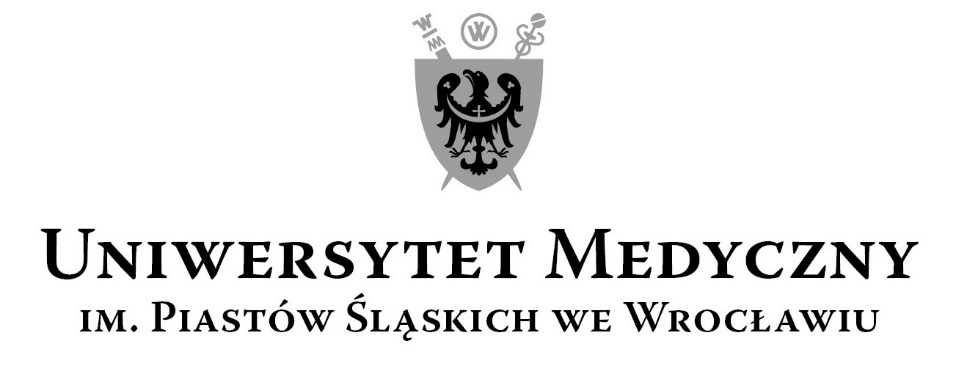 50-367 Wrocław, Wybrzeże L. Pasteura 1Zespół ds. Zamówień Publicznych UMWul. Marcinkowskiego 2-6, 50-368 Wrocławfaks 71 / 784-00-45e-mail: joanna.czopik@umed.wroc.pl50-367 Wrocław, Wybrzeże L. Pasteura 1Zespół ds. Zamówień Publicznych UMWul. Marcinkowskiego 2-6, 50-368 Wrocławfaks 71 / 784-00-45e-mail: joanna.czopik@umed.wroc.plLPKRYTERIAWAGA%IlośćpktSposób oceny: wzory, uzyskaneinformacje mające wpływ na ocenę1Cena realizacji przedmiotu zamówienia6060                         Najniższa cena ofertyIlość pkt  = ------------------------------------  x 60                           Cena oferty badanej2Termin realizacji(nie dłuższy niż 8 miesięcy od daty wprowadzenia na obiekt)3030                      Najkrótszy termin ofertyIlość pkt  = ------------------------------------- x 30                       Termin oferty badanej3Okres gwarancji(min. 5 lat, max. 10 lat na roboty konserwatorskie, budowlane i instalacyjne od daty podpisania końcowego protokołu odbioru)1010               Okres gwarancji w ofercie badanej Ilość pkt  = ------------------------------------- x 10                    Najdłuższy okres gwarancji    4Razem100100Ilość pkt = Suma pkt za kryteria 1, 2 i 3  Oznaczenie ZałącznikaOznaczenie ZałącznikaNazwa ZałącznikaZałącznik nr Wzór Formularza OfertowegoZałącznik nr Wzór Oświadczenia w sprawie spełnienia warunków udziału w postępowaniuZałącznik nrWzór Oświadczenia w sprawie braku podstaw do wykluczeniaZałącznik nr Wzór Wykazu robót budowlanych Załącznik nrWykaz osóbZałącznik nrWzór Oświadczenia o przynależności lub braku przynależności do tej samej grupy kapitałowejZałącznik nrWzór umowyZałącznik nrWzór oświadczenia o osobach zatrudnionych na podstawie umowy o pracęZałącznik nrDecyzja Prezydenta Wrocławia nr 543/2018 z dnia 05.02.2018 r. (sygn. akt: WAB-B1 ES.6740.1726.2017-2)Załącznik nrPozwolenie konserwatorskieZałącznik nrProjekt budowlanyZałącznik nrProjekt wykonawczyZałącznik nrSTWOiRB – specyfikacja technicznaZałącznik nrPrzedmiary – branże: architektoniczna, elektryczna, sanitarnaZałącznik nrFinansowy podział elementów robótZałącznik nrWzór Oświadczenia wymaganego od Wykonawcy w zakresie wypełnienia obowiązków informacyjnych przewidzianych w art. 13 lub art. 14 RODONazwa przedmiotu zamówieniaWartość  netto PLNWartość  netto PLNStawka VAT(podać
w %)Wartość Brutto PLN 1Remont głównego wejścia do budynku I Katedry i Kliniki Ginekologii i Położnictwa przy ul. Chałubińskiego 3 we Wrocławiu2Słownie brutto PLN: ……………………………………………………………………………………………………………………………………………………………………………………………………………………………………………………………………………….Słownie brutto PLN: ……………………………………………………………………………………………………………………………………………………………………………………………………………………………………………………………………………….Słownie brutto PLN: ……………………………………………………………………………………………………………………………………………………………………………………………………………………………………………………………………………….Słownie brutto PLN: ……………………………………………………………………………………………………………………………………………………………………………………………………………………………………………………………………………….Słownie brutto PLN: ……………………………………………………………………………………………………………………………………………………………………………………………………………………………………………………………………………….3Termin realizacji(nie dłuższy niż 8 miesięcy od daty wprowadzenia na obiekt)Termin realizacji(nie dłuższy niż 8 miesięcy od daty wprowadzenia na obiekt)…………………… m-cy…………………… m-cy…………………… m-cy4Okres gwarancji(min. 5 lat, max. 10 lat na roboty konserwatorskie, budowlane i instalacyjne od daty podpisania końcowego protokołu odbioru)Okres gwarancji(min. 5 lat, max. 10 lat na roboty konserwatorskie, budowlane i instalacyjne od daty podpisania końcowego protokołu odbioru)…………………… lat…………………… lat…………………… latLp.Część zamówieniaPodwykonawcaNazwa i adres firmy1.2.3.Lp.Rodzaj robót budowlanych Wartość bruttoData(data rozpoczęcia i data zakończenia robót) Miejsce wykonania Podmioty, na rzecz których roboty zostały wykonaneL.pImię i nazwiskoKwalifikacje zawodowe/ Nr uprawnień DoświadczeniezawodoweWyksztalcenieZakreswykonywanych czynnościInformacja o podstawie do dysponowania tymi osobami